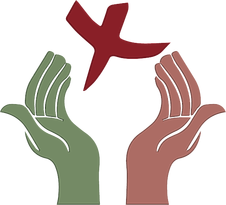 You can find all our services on Facebook https://www.facebook.com/stmichaelscottingleyService sheets can be found on https://www.stmichaelscottingley.net/church-without-walls    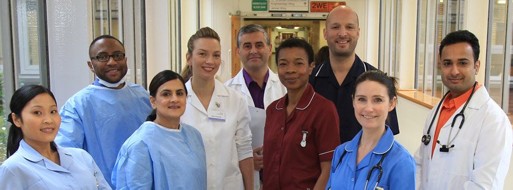 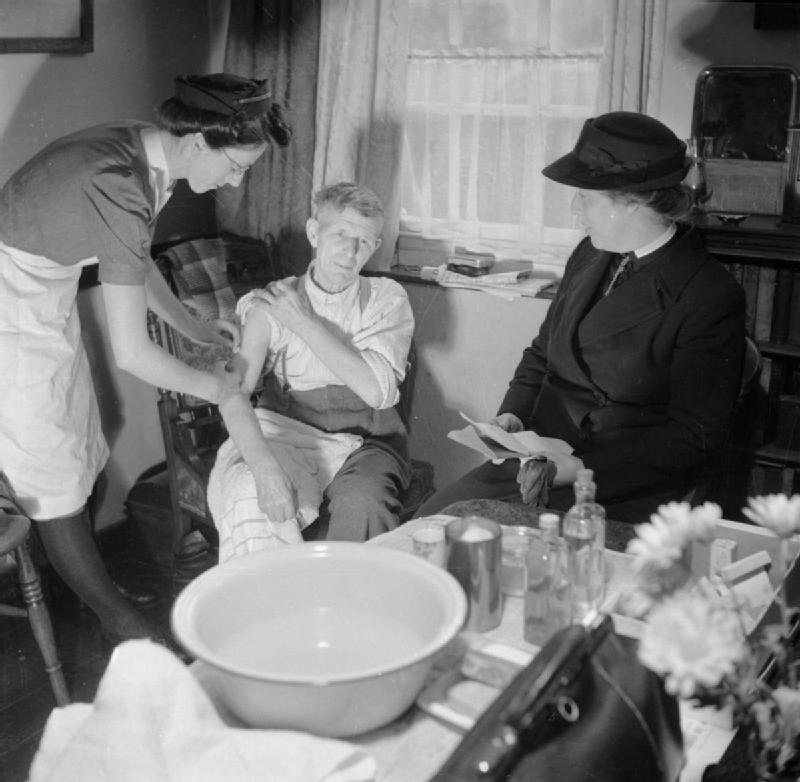 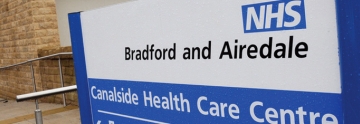 St Michael and all Angels Church Cottingley“Church without walls”Sunday Lite Service Welcome John Hymn                                                                    Bible reading June and JohnHymn Talk : Camillia interviewing Pam Sharp and Jo Raynard Hymn    Time to pray   Judy and Chris Lord’s Prayer  Our father in heaven hallowed be your name.  Your kingdom comes. Your will be done  on earth as in heaven. Give us today our daily bread. Forgive us our sins as we forgive those who sin against us. Lead us not into temptation but deliver us from evil. For the kingdom, the power and the glory are yours, now and forever. Amen.Hymn  Blessing 
                                                                                                                 Hymn Video clip to fit in.©the archbishops' council of the church of England and the Iona community   